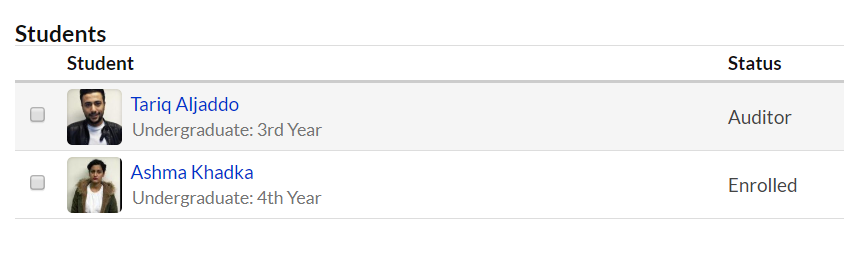 Tabular format: Rows and columnsFIRST_NAMELAST_NAMEYEARSTATUSTariqAljaddo3rd yearAuditorAshmaKhadka4th yearEnrolled